My School Unit of Work My School  My School  Science – Australian Animals My School  My School  My School  Science – Australian Animals My School  My School  My School  Resource A- Classroom Flashcards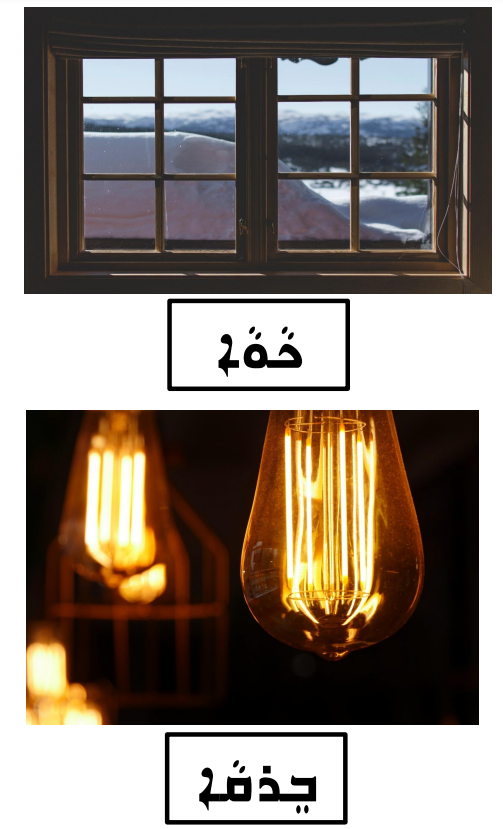 Resource A- Classroom Flashcards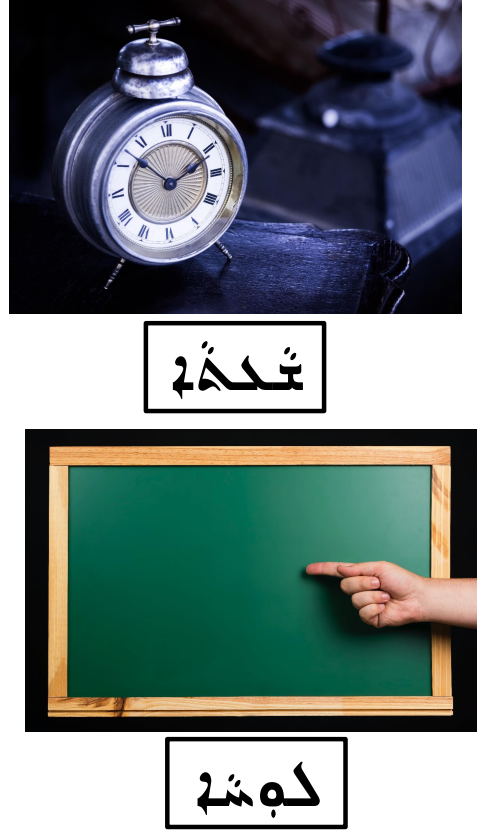 Resource A- Classroom Flashcards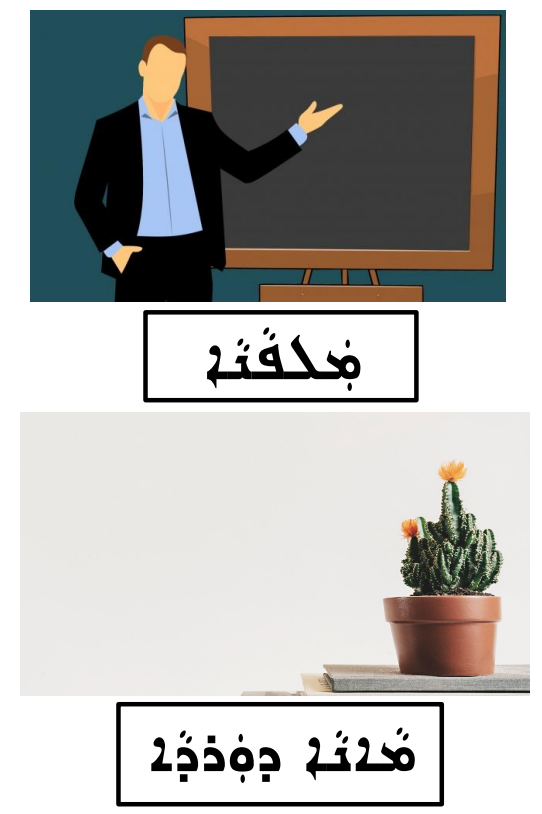 Resource A- Classroom Flashcards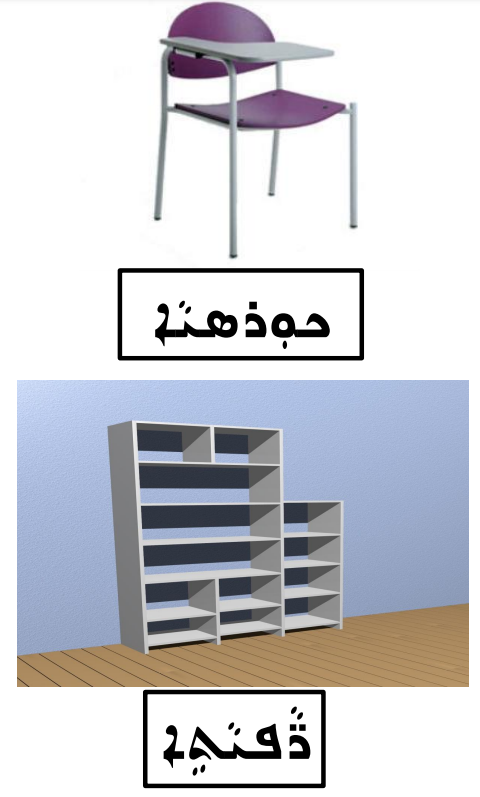 Resource A- Classroom Flashcards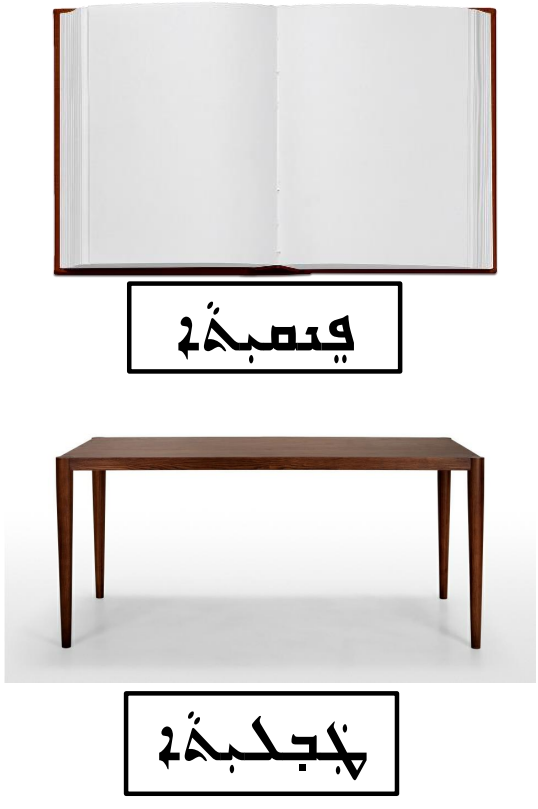 Resource B- My Classroom Worksheet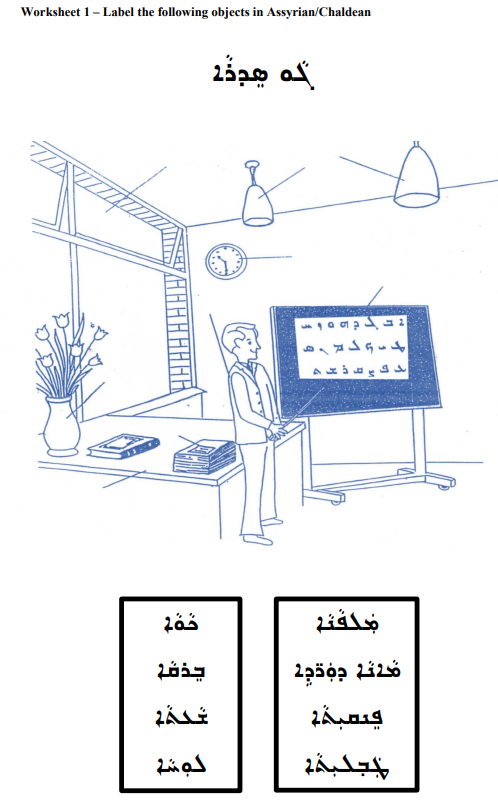 Resource C- Things We Use Flashcards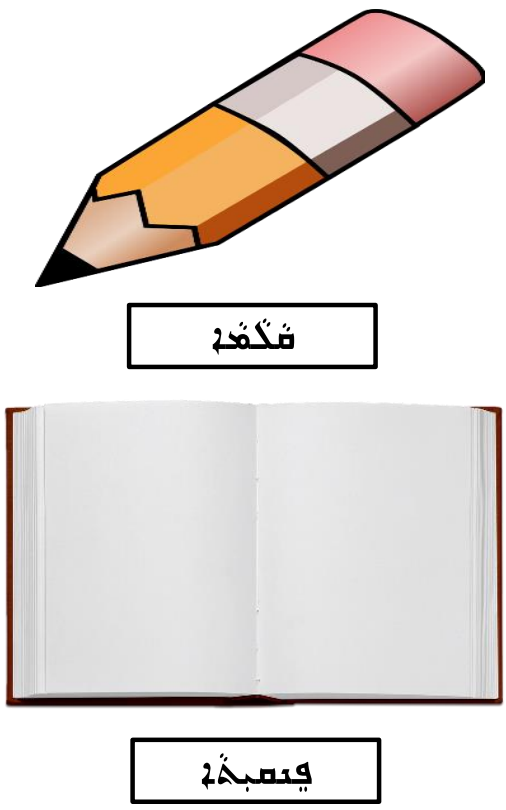 Resource C- Things We Use Flashcards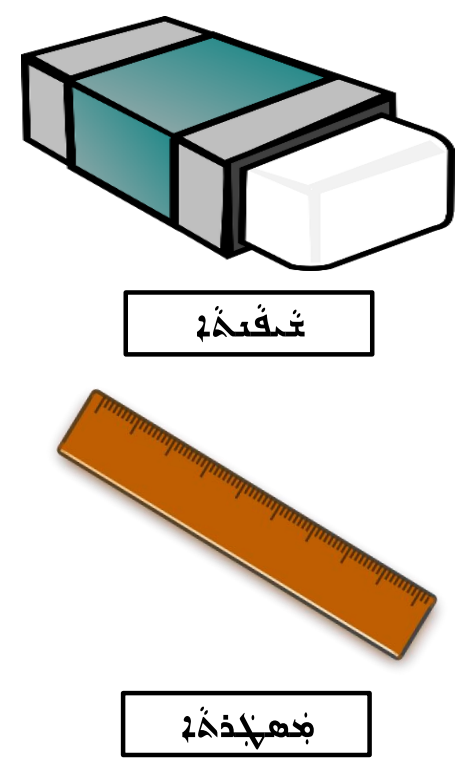 Resource C- Things We Use Flashcards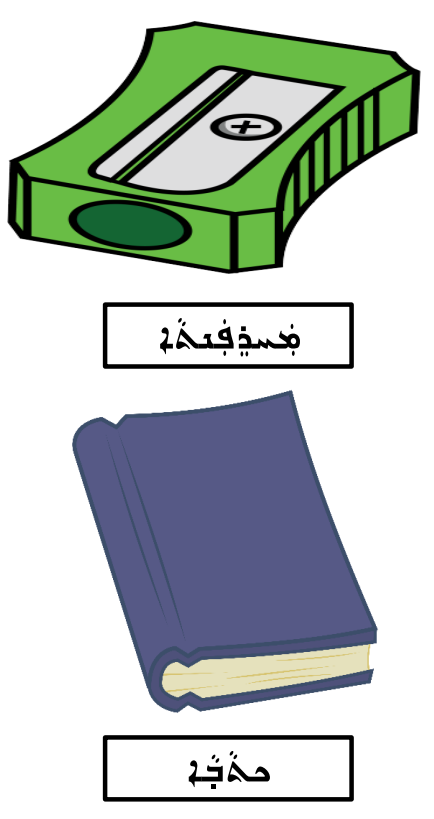 Resource C- Things We Use Flashcards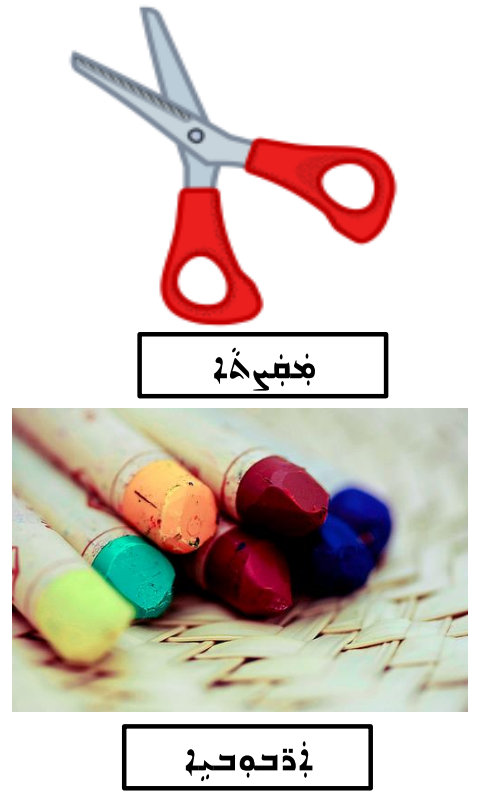 Resource C- Things We Use Flashcards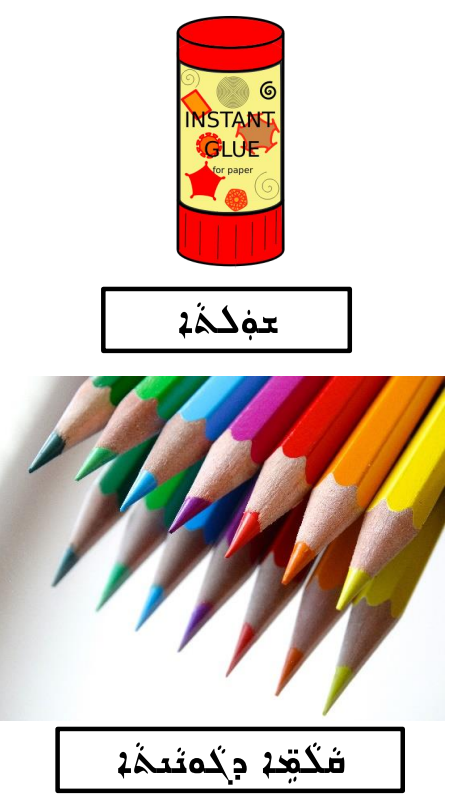 Resource D- Things We Use Worksheet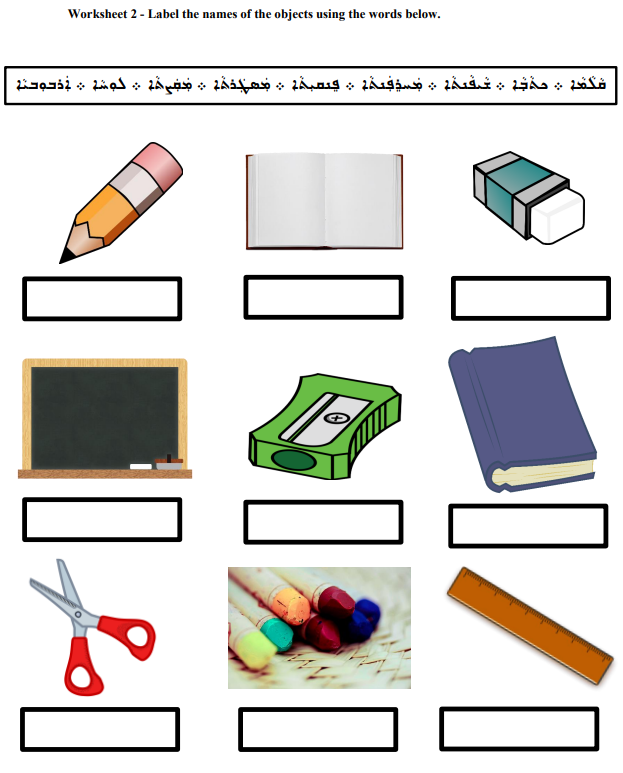  Resource E- My Pencil Case Worksheet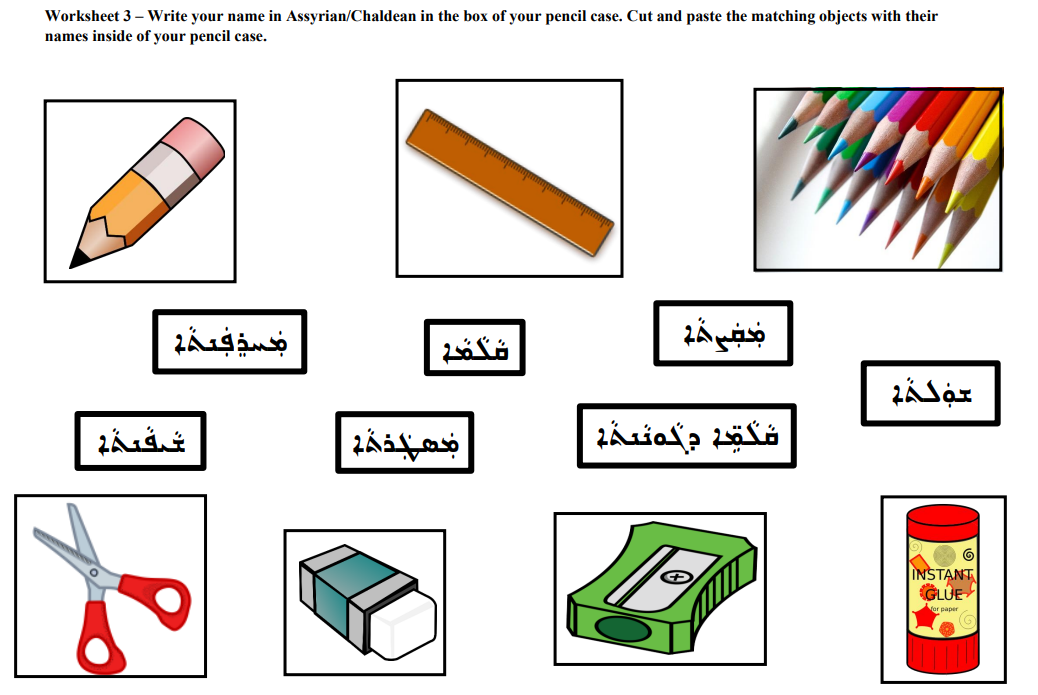 Resource E- My Pencil Case Worksheet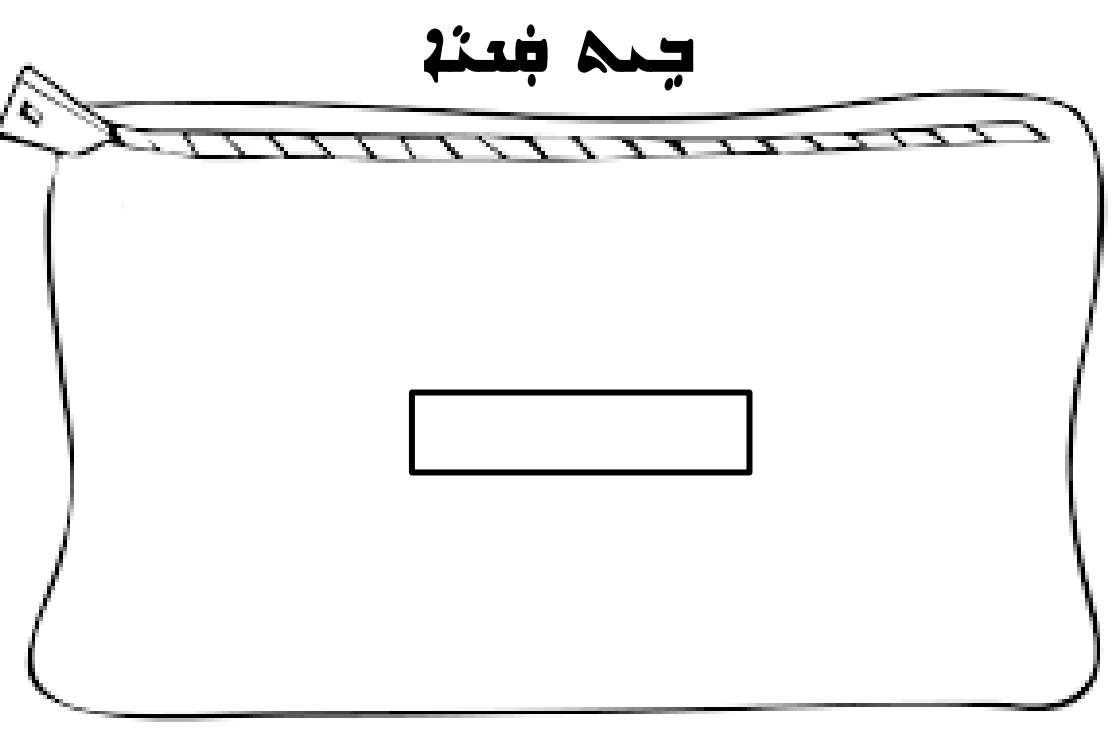 Resource F- My School Poster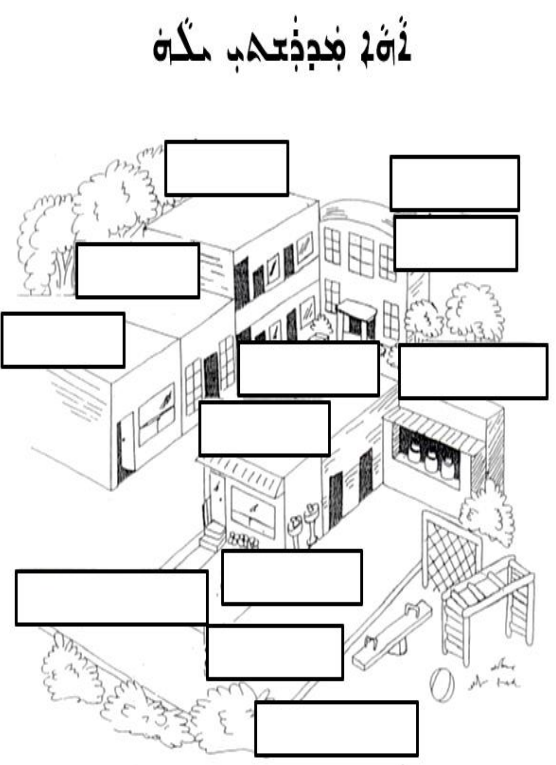 Resource F- My School Poster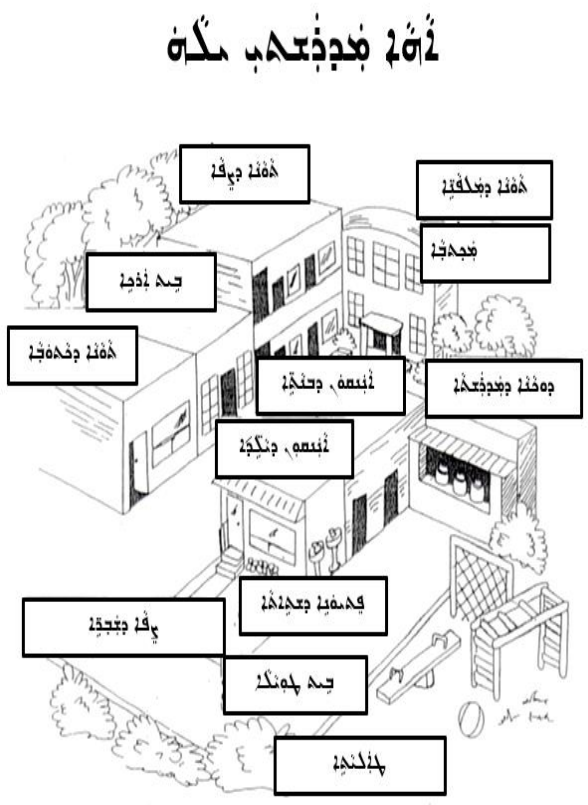 Resource G- My School Worksheet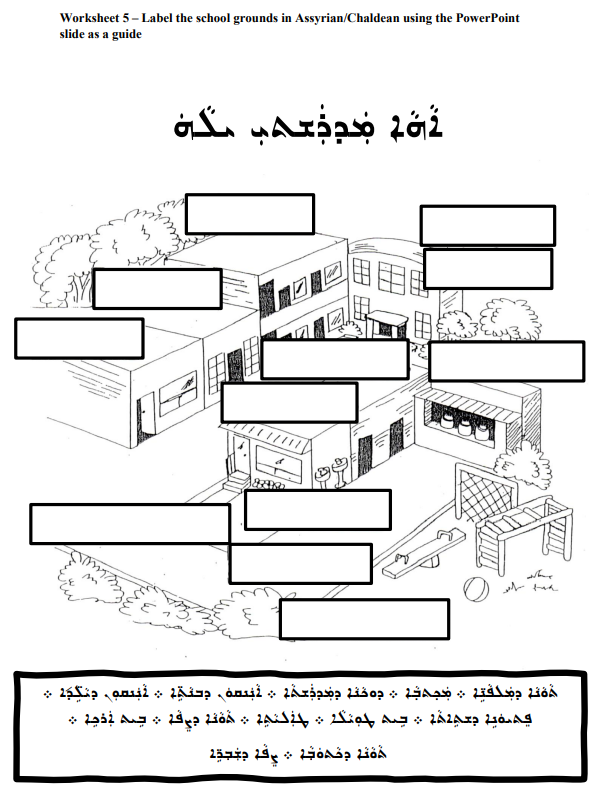 Resource G- School Activities Flashcards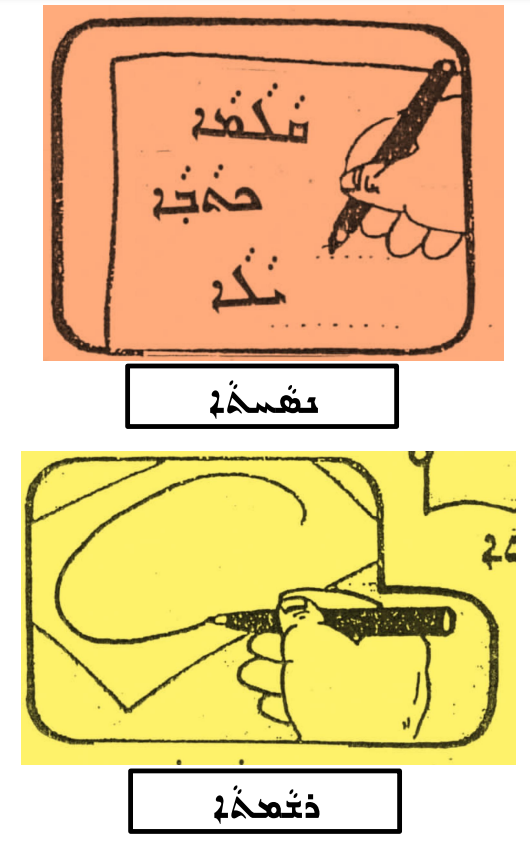 Resource G- School Activities Flashcards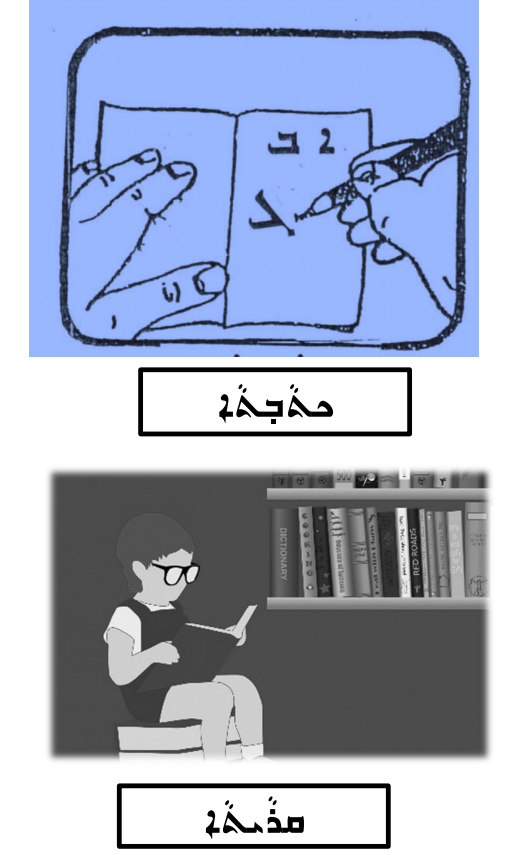 Resource G- School Activities Flashcards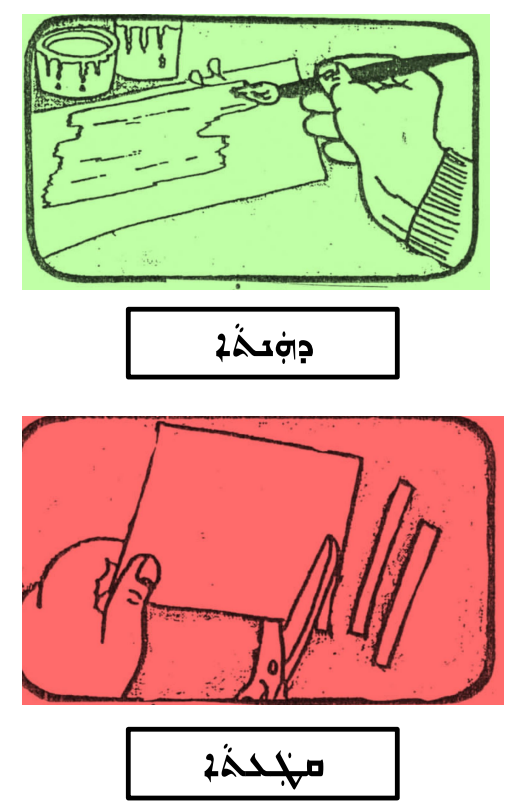 Resource G- School Activities Flashcards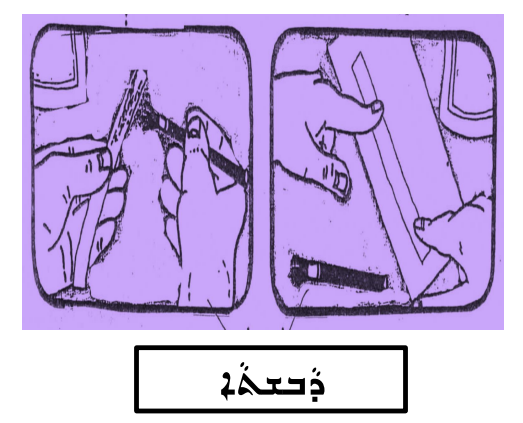 Resource I- School Activities Worksheet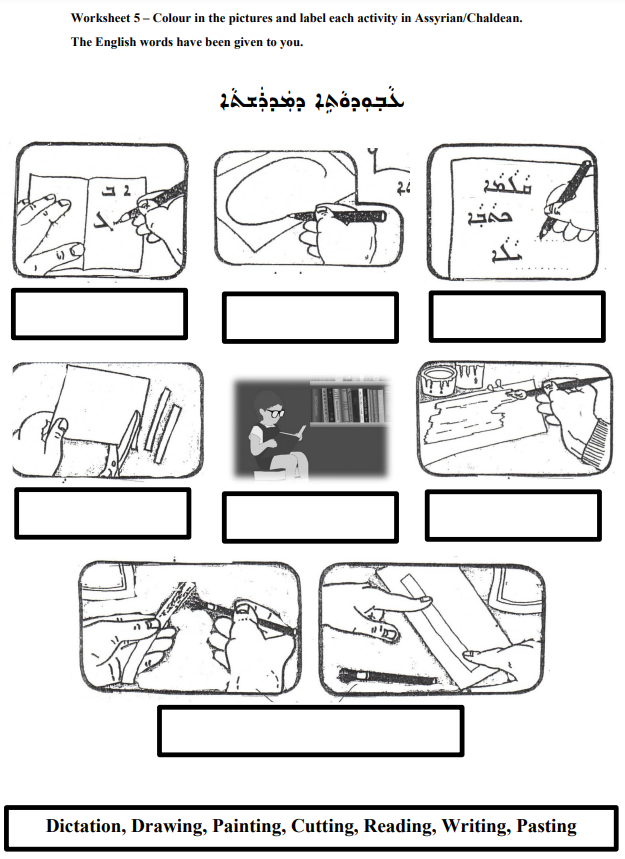 Resource J- School Attire Poster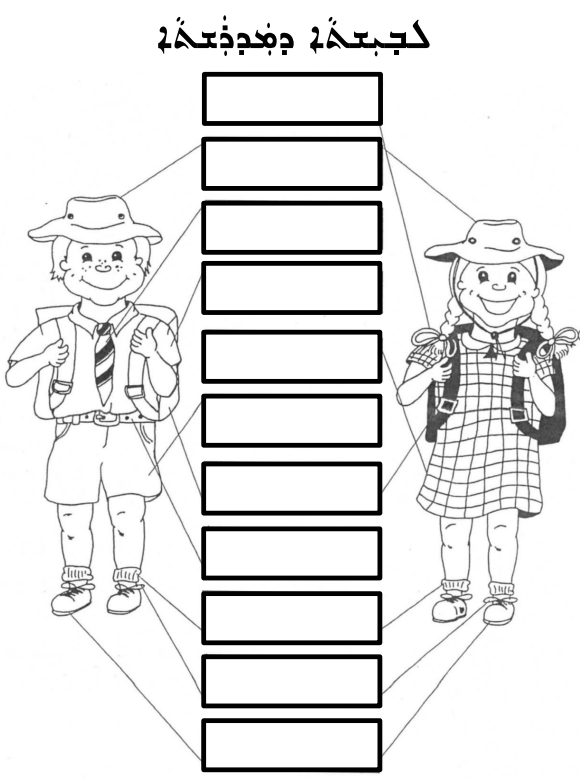 Resource J- School Attire Poster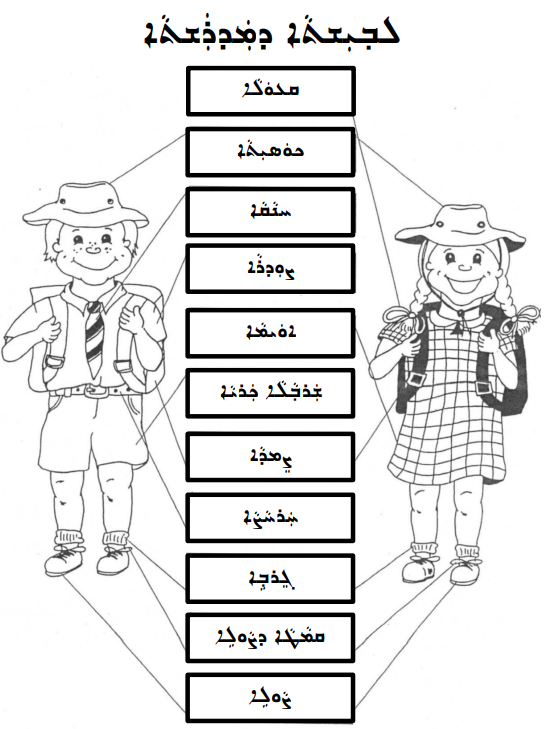 Resource K- School Attire/Uniform Worksheet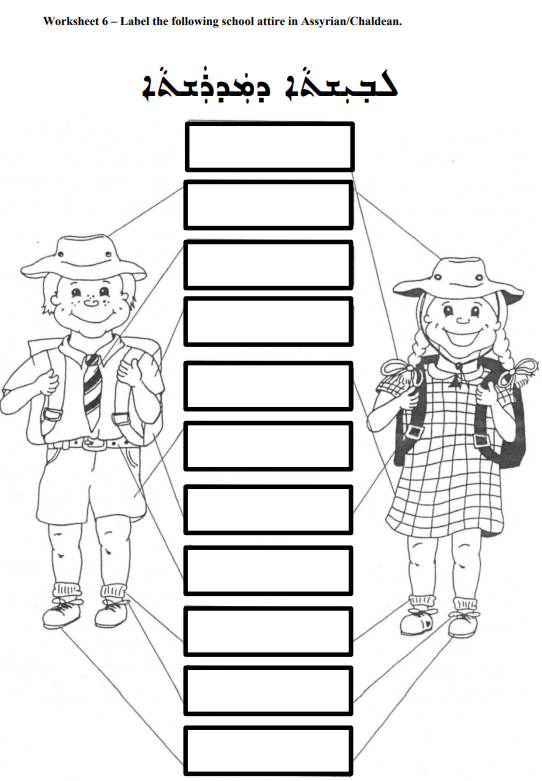 Resource L- My School Assessment Worksheet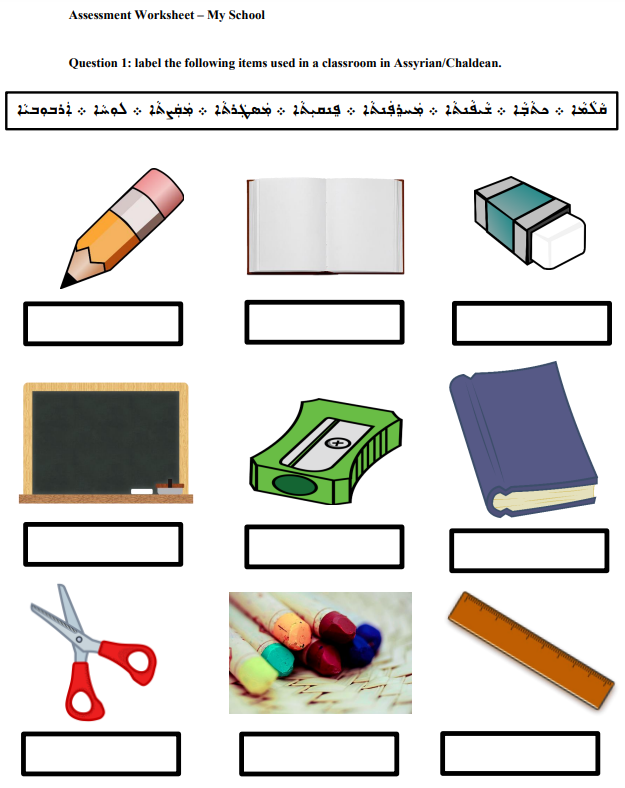 Resource L- My School Assessment Worksheet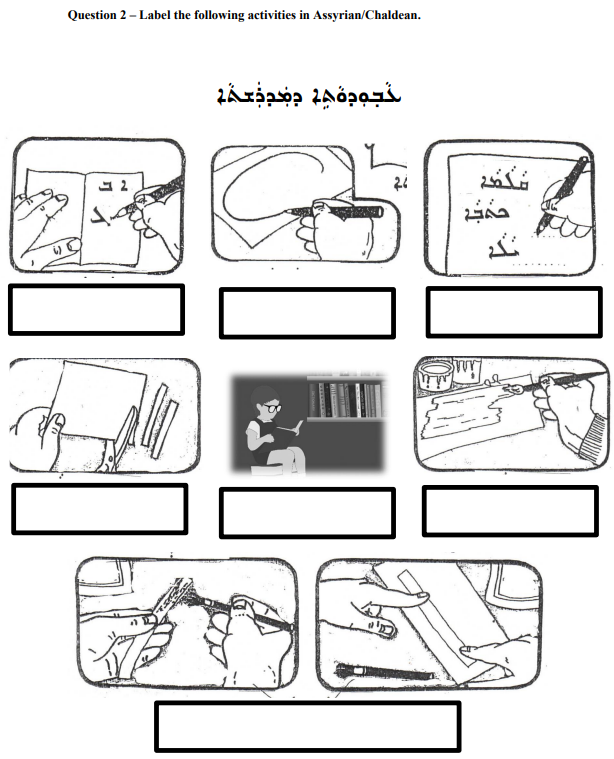 Resource L- My School Assessment Worksheet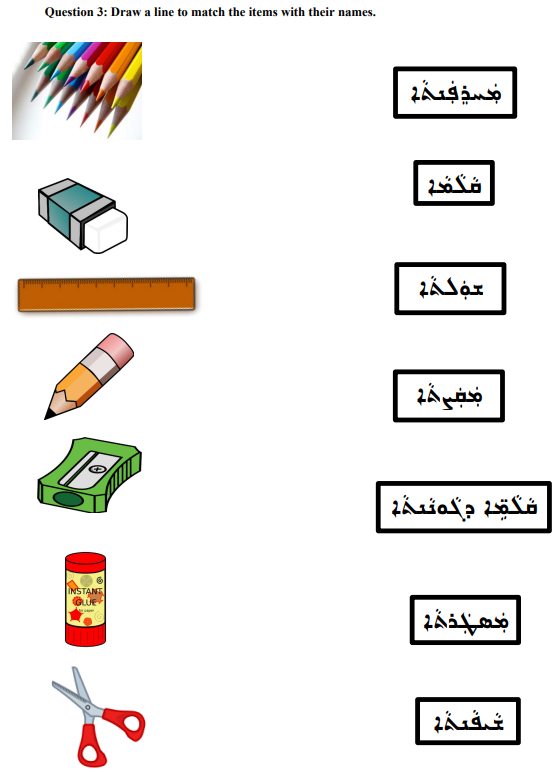 Stage: 2Unit Duration: 8 lessonsWeeks: 1 2 3 4 5 6 7 8 9 10Terms: 1 2 3 4Unit Description and OverviewAll students will develop the knowledge about the school environment and the features within the classroom setting. Students will also learn and use vocabulary from the Assyrian and Chaldean Language throughout the unit, which they can use in other lessons. Teaching and learning activities are designed to help students construct understanding for deeper learning. A variety of tasks will be included, both in theory and practice to ensure students get a mix of activities that cater to their needs. All students will develop the knowledge about the school environment and the features within the classroom setting. Students will also learn and use vocabulary from the Assyrian and Chaldean Language throughout the unit, which they can use in other lessons. Teaching and learning activities are designed to help students construct understanding for deeper learning. A variety of tasks will be included, both in theory and practice to ensure students get a mix of activities that cater to their needs. All students will develop the knowledge about the school environment and the features within the classroom setting. Students will also learn and use vocabulary from the Assyrian and Chaldean Language throughout the unit, which they can use in other lessons. Teaching and learning activities are designed to help students construct understanding for deeper learning. A variety of tasks will be included, both in theory and practice to ensure students get a mix of activities that cater to their needs. Lesson Overview 1. What are some classroom items? 2. What are some examples of classroom resources we use? 3. What are some examples of classroom resources we use? (continued) 4. What are some external areas in a school setting? 5. What are some activities and subjects taught at school? 6. What is the school dress code and uniform?7. What are some key words about school? 8. School and Classroom Post Assessment.(Teacher can use the end of the unit as opportunity for assessment)1. What are some classroom items? 2. What are some examples of classroom resources we use? 3. What are some examples of classroom resources we use? (continued) 4. What are some external areas in a school setting? 5. What are some activities and subjects taught at school? 6. What is the school dress code and uniform?7. What are some key words about school? 8. School and Classroom Post Assessment.(Teacher can use the end of the unit as opportunity for assessment)1. What are some classroom items? 2. What are some examples of classroom resources we use? 3. What are some examples of classroom resources we use? (continued) 4. What are some external areas in a school setting? 5. What are some activities and subjects taught at school? 6. What is the school dress code and uniform?7. What are some key words about school? 8. School and Classroom Post Assessment.(Teacher can use the end of the unit as opportunity for assessment)OrganisationLessons are designed to ensure teachers lead learning and content and students have opportunities to listen and respond. This will ensure all students are active participants of their learning.All lessons will include:Learning Intentions, Success Criteria, Vocabulary and Language, Warm Up Activities, Modelled Teaching, Independent tasks, group tasks, partner tasks, Think/Pair/Share, technology use, warm up activities, reflection etc. Lessons are designed to ensure teachers lead learning and content and students have opportunities to listen and respond. This will ensure all students are active participants of their learning.All lessons will include:Learning Intentions, Success Criteria, Vocabulary and Language, Warm Up Activities, Modelled Teaching, Independent tasks, group tasks, partner tasks, Think/Pair/Share, technology use, warm up activities, reflection etc. Lessons are designed to ensure teachers lead learning and content and students have opportunities to listen and respond. This will ensure all students are active participants of their learning.All lessons will include:Learning Intentions, Success Criteria, Vocabulary and Language, Warm Up Activities, Modelled Teaching, Independent tasks, group tasks, partner tasks, Think/Pair/Share, technology use, warm up activities, reflection etc. Essential Questions What are some key features about school? Why do we attend school?What do we wear to school?What do we notice in the school environment?What are some classroom resources we use at school?What subjects are taught at school?What are some key features about school? Why do we attend school?What do we wear to school?What do we notice in the school environment?What are some classroom resources we use at school?What subjects are taught at school?What are some key features about school? Why do we attend school?What do we wear to school?What do we notice in the school environment?What are some classroom resources we use at school?What subjects are taught at school?AssessmentTeachers have assessment opportunities before and after the unit to track progress. Students will recap all of their knowledge learned over the unit by completing an assessment at the end of the unit. Teachers have assessment opportunities before and after the unit to track progress. Students will recap all of their knowledge learned over the unit by completing an assessment at the end of the unit. Teachers have assessment opportunities before and after the unit to track progress. Students will recap all of their knowledge learned over the unit by completing an assessment at the end of the unit. Technology and Useful WebsitesTeachers may use resources such as iPads and laptops to support students with their learning. Students should be exposed to a variety of songs, rhymes, books etc. to support their learning.Some websites that may be helpful for teachers to visit before and during the unit for support include: https://kids.kiddle.co/Education_in_Australia (Education in Australia Facts)https://www.australianexplorer.com/australian_school_systems.htm (Australian School System) https://youtu.be/zCizmxQ7cGs (Assyrian Alphabet- School resource)https://youtu.be/cA34BlBHRr0 (5 Little Ducks School Nursery Rhyme)https://youtu.be/J6aS-65u7ZQ (Essential Classroom Supplies in Assyrian Schools)https://youtu.be/WWotE7yBNU0 (Old Macdonald School Nursery Rhyme)https://youtu.be/SSo-NYkWU_A (Vocabulary words in Assyrian Language)Teachers may use resources such as iPads and laptops to support students with their learning. Students should be exposed to a variety of songs, rhymes, books etc. to support their learning.Some websites that may be helpful for teachers to visit before and during the unit for support include: https://kids.kiddle.co/Education_in_Australia (Education in Australia Facts)https://www.australianexplorer.com/australian_school_systems.htm (Australian School System) https://youtu.be/zCizmxQ7cGs (Assyrian Alphabet- School resource)https://youtu.be/cA34BlBHRr0 (5 Little Ducks School Nursery Rhyme)https://youtu.be/J6aS-65u7ZQ (Essential Classroom Supplies in Assyrian Schools)https://youtu.be/WWotE7yBNU0 (Old Macdonald School Nursery Rhyme)https://youtu.be/SSo-NYkWU_A (Vocabulary words in Assyrian Language)Teachers may use resources such as iPads and laptops to support students with their learning. Students should be exposed to a variety of songs, rhymes, books etc. to support their learning.Some websites that may be helpful for teachers to visit before and during the unit for support include: https://kids.kiddle.co/Education_in_Australia (Education in Australia Facts)https://www.australianexplorer.com/australian_school_systems.htm (Australian School System) https://youtu.be/zCizmxQ7cGs (Assyrian Alphabet- School resource)https://youtu.be/cA34BlBHRr0 (5 Little Ducks School Nursery Rhyme)https://youtu.be/J6aS-65u7ZQ (Essential Classroom Supplies in Assyrian Schools)https://youtu.be/WWotE7yBNU0 (Old Macdonald School Nursery Rhyme)https://youtu.be/SSo-NYkWU_A (Vocabulary words in Assyrian Language)